Universidad Autónoma de Ciudad JuárezInstituto de Arquitectura Diseño y ArteDepartamento de DiseñoMaestría en Diseño y Desarrollo de Producto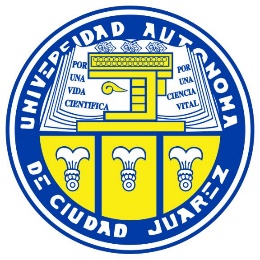 “Título”Protocolo para aplicar al proceso de selección enMaestro en Diseño y Desarrollo de ProductoNombre del aspirante Bajo la Dirección delSi ha contactado a un docente del programa adjuntar nombreCiudad Juárez, Chihuahua, fechaÍndiceÍndice de FigurasFigura 1.1 	Error! Bookmark not defined.Figura 1.2 Titulo.	Error! Bookmark not defined.Figura 1.3	Error! Bookmark not defined.Figura 1.4	Error! Bookmark not defined.Figura 1.5	Error! Bookmark not defined.Figura 1.6	Error! Bookmark not defined.Figura 1.7	Error! Bookmark not defined.Figura 2.1	Error! Bookmark not defined.Figura 2.2.	Error! Bookmark not defined.Figura 2.3 	7Figura 3.1 Esquema general de la metodología	9Índice de TablasTabla 3.1 Cronograma de Actividades	Error! Bookmark not defined.Capítulo 1 IntroducciónIntroducción  	Una introducción al tema, conceptos, estadísticas, estructura. 1 cuartillaAntecedentes	De 2-4 cuartillas con imágenes de donde parte su estudio, investigaciones recientes, patentes, centros de investigación. Utilizar citas. Formato APA.Planteamiento del Problema	Ser claros en el problema, explicar de donde viene y hacer una descripción. Máximo 1 cuartilla. ObjetivosObjetivo general	Empezar con verbo, mencionar que se desea hacer, para que o por medio de qué. Solo 1 objetivo.Objetivos particularesObjetivos que sean acciones medibles para lograr el objetivo general y dar solución al problema de diseño. De 3-5.Hipótesis	Explicar como el diseño resolverá el problema propuesto.Preguntas de Investigación Preguntas que se contesten con su investigación 2-3 preguntas.¿Qué materiales cumplen con los requerimientos de peso, resistencia y fatiga que se necesitan para diseñar un exoesqueleto?¿Cuáles mecanismos brindan mayor soporte y movilidad para cargas por encima de la cabeza?¿Qué se requiere para redistribuir cargas de los miembros superiores hacia los muslos y la cadera de forma práctica y económica?¿Cómo comprobar que un exoesqueleto puede aligerar trabajos por encima de la cabeza?Justificación y Delimitación	Este proyecto está pensado en ayudar a personas dentro del área de la construcción, las cuales realizan trabajos duros, ya sea por levantar herramientas y materiales pesados o por sostener cargas elevadas durante largos tiempos. Para este proyecto se utilizarán las dimensiones antropométricas de los trabajadores en la construcción con esfuerzos por encima de la cabeza para la selección de medidas y formas del exoesqueleto. El tiempo límite para la culminación del desarrollo de este proyecto será de dos años el cual es el tiempo que dura la maestría.Capítulo 2 Marco Teórico Exponer los temas que se requieren conocer para entender su propuesta y que pueda identificar sus variables.ExoesqueletosClasificación de los exoesqueletos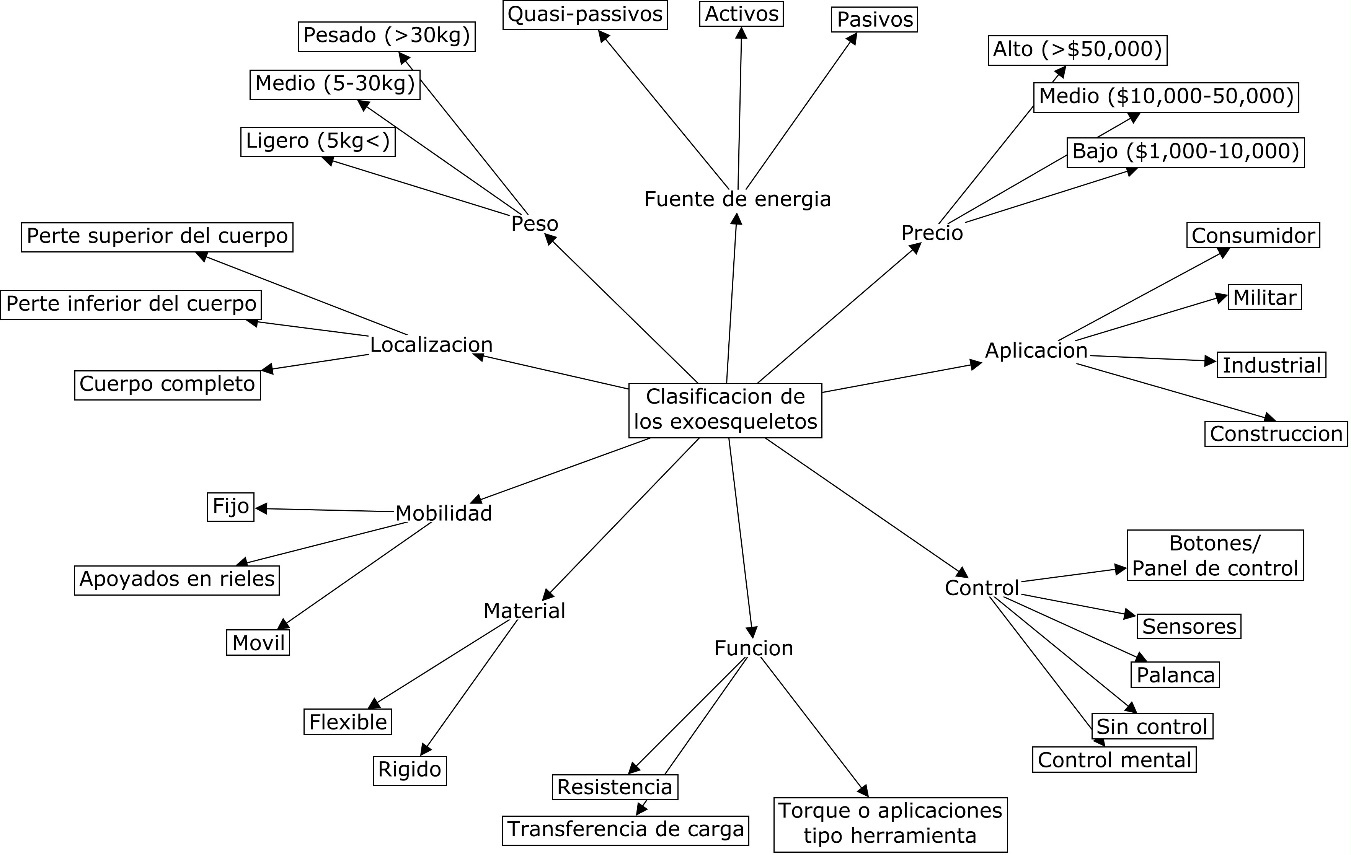 Figura 2.3 Clasificación de los exoesqueletos. Elaboración propia.Trastornos MusculoesqueléticosAntropometría Selección de MaterialesProcesos de ManufacturaSelección de Mecanismos Capítulo 3 Metodología Metodología Propuesta	Explicar el método que utilizará.Esquema General de la Metodología Proponer un esquema de como llevará a cabo su propuesta.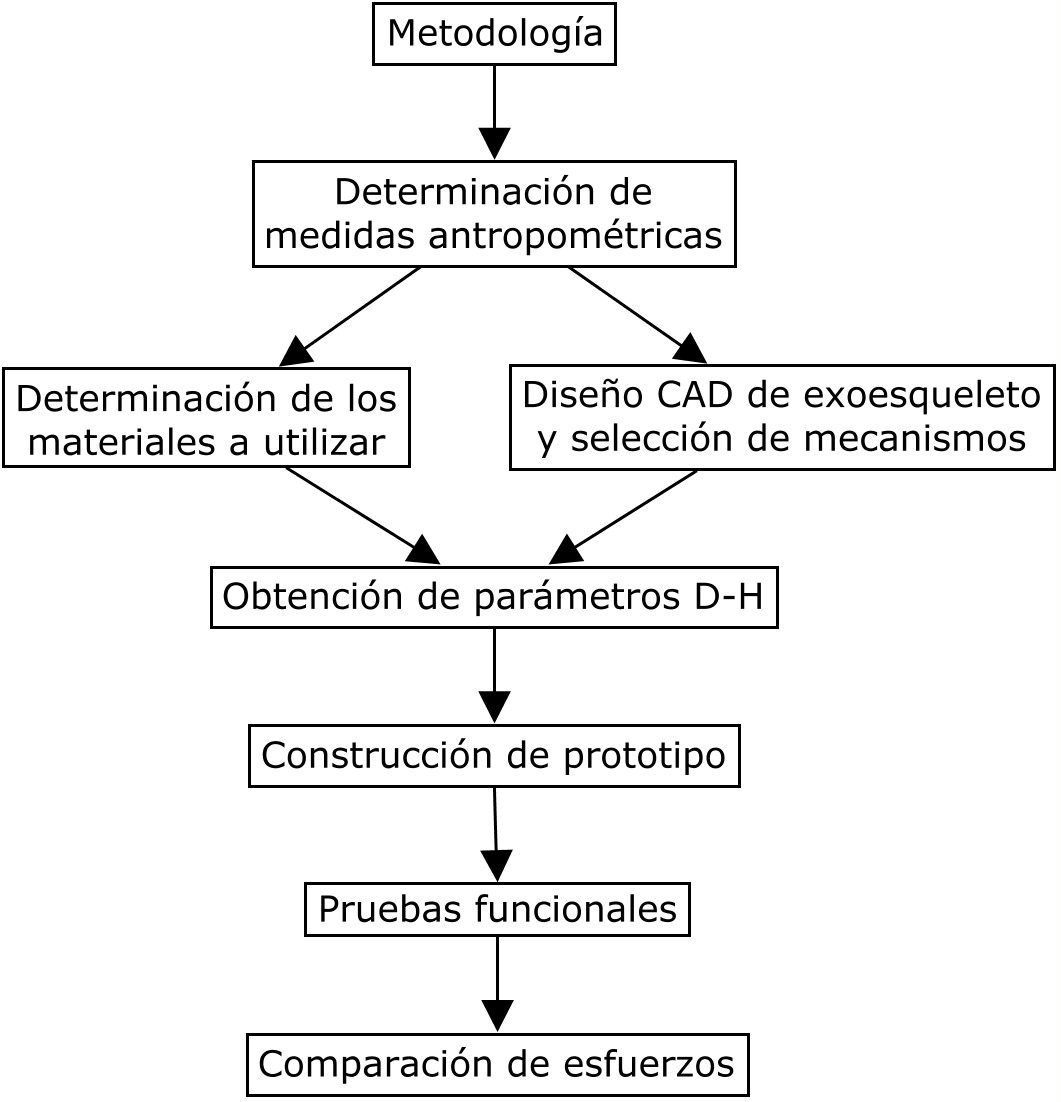 Figura 3.1 Esquema general de la metodología. Elaboración propia.Bibliografía